登入網站: www.weebly.comLogin email: studentnumber@logosacademy.edu.hkPassword: Create one You may choose the language you like可選擇中文或英文介面 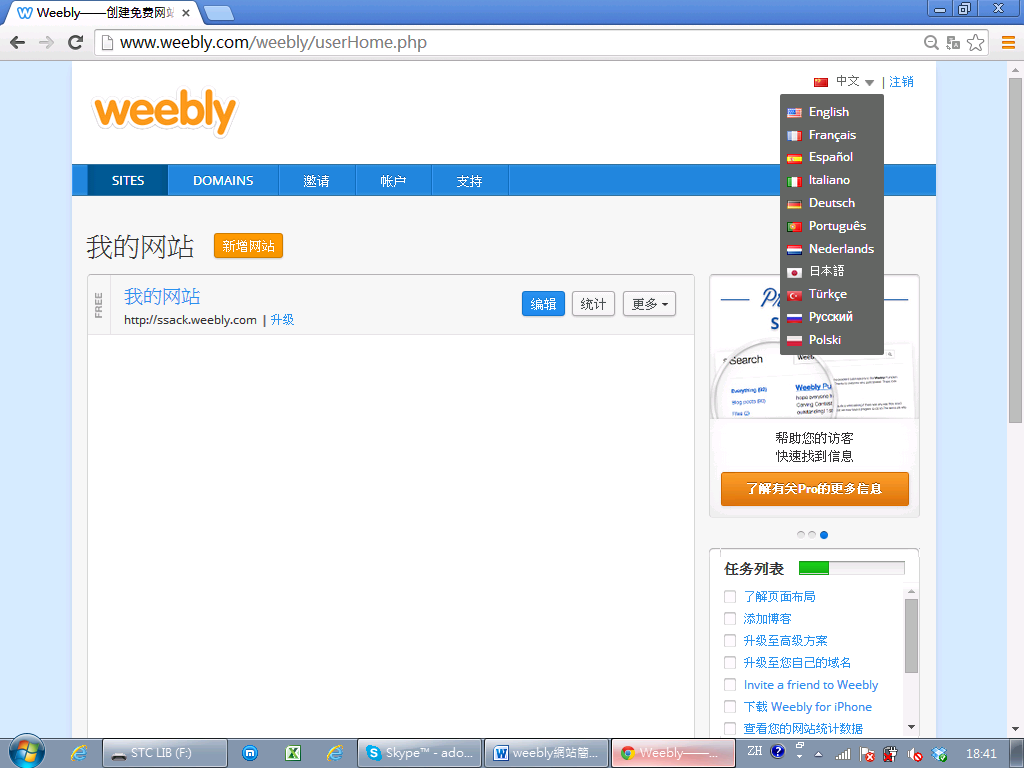 Adding new page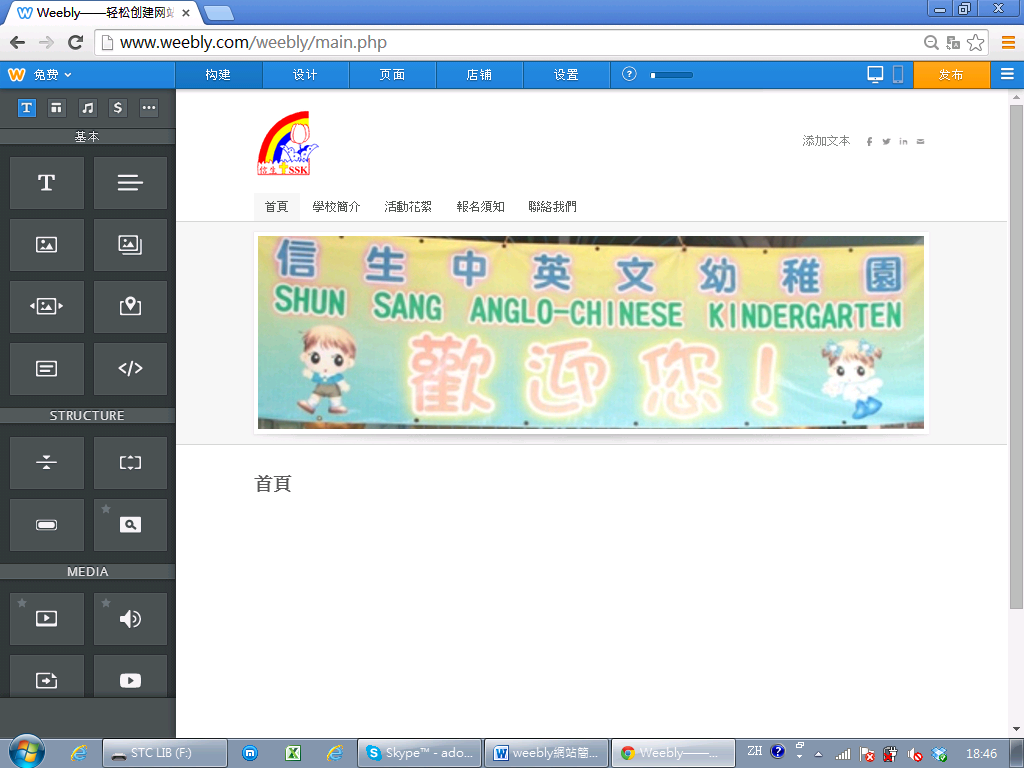 Add text in page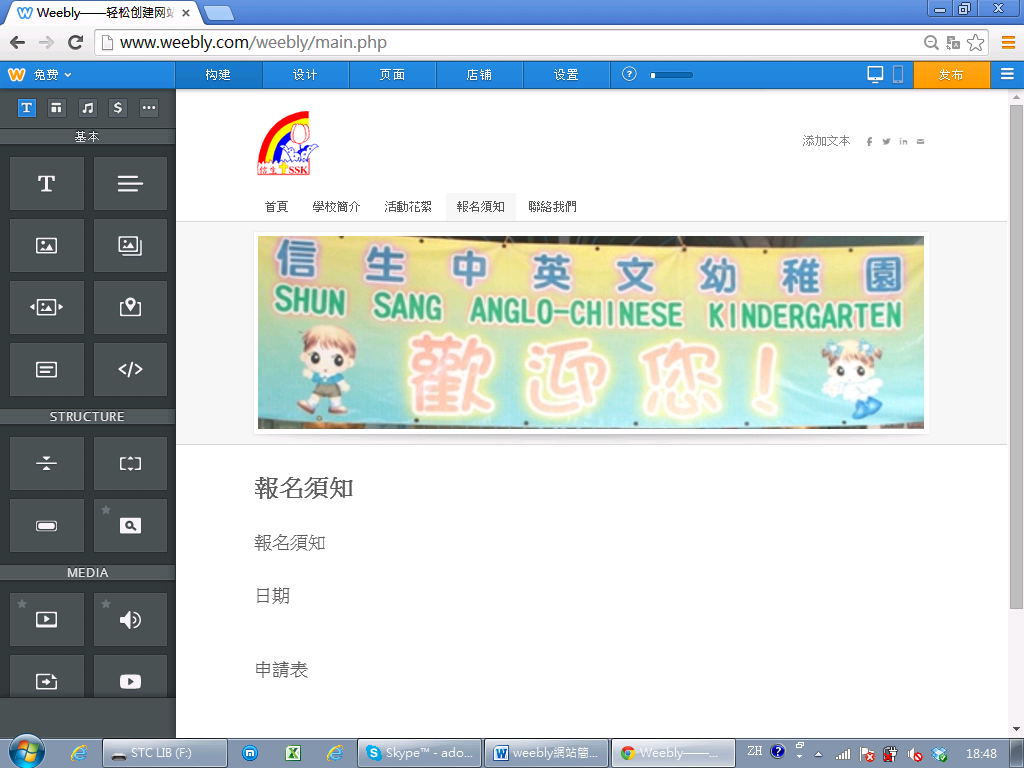 If you would like to add document like word or excel, highlight text and click Create Link.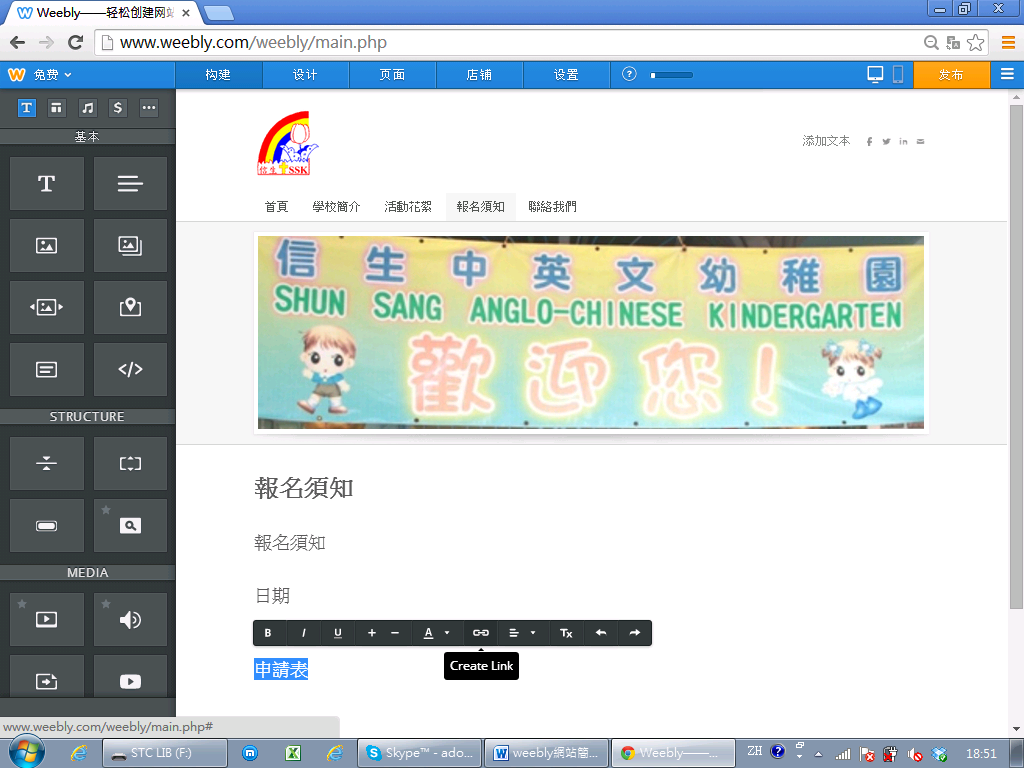 Upload your file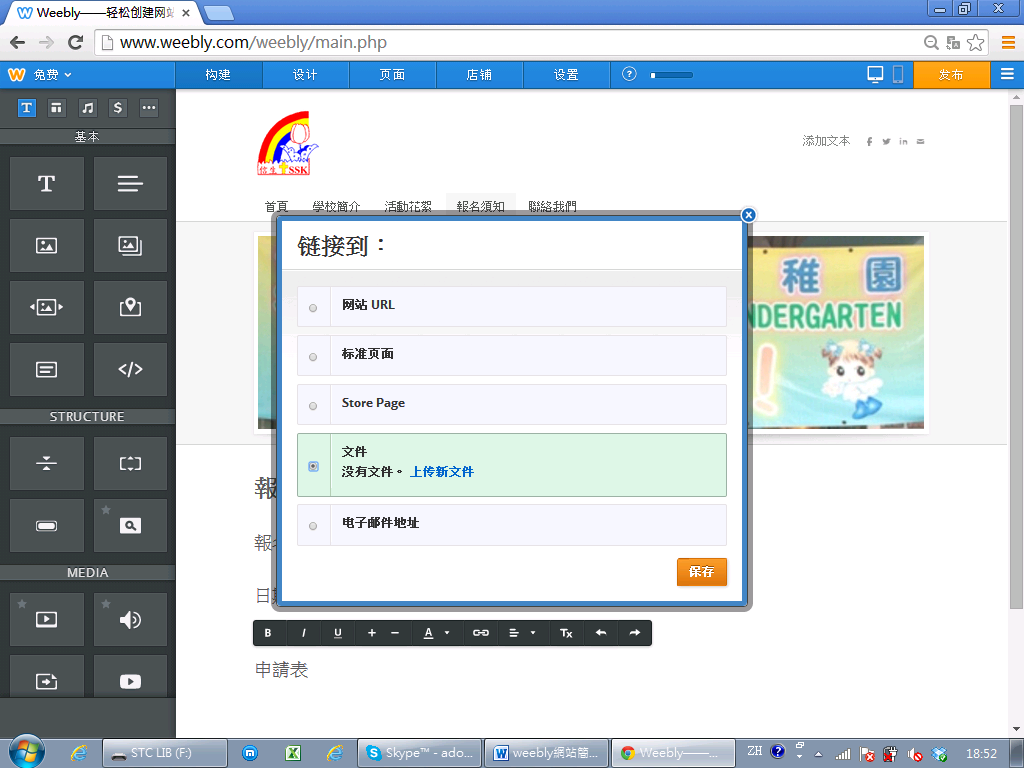 File added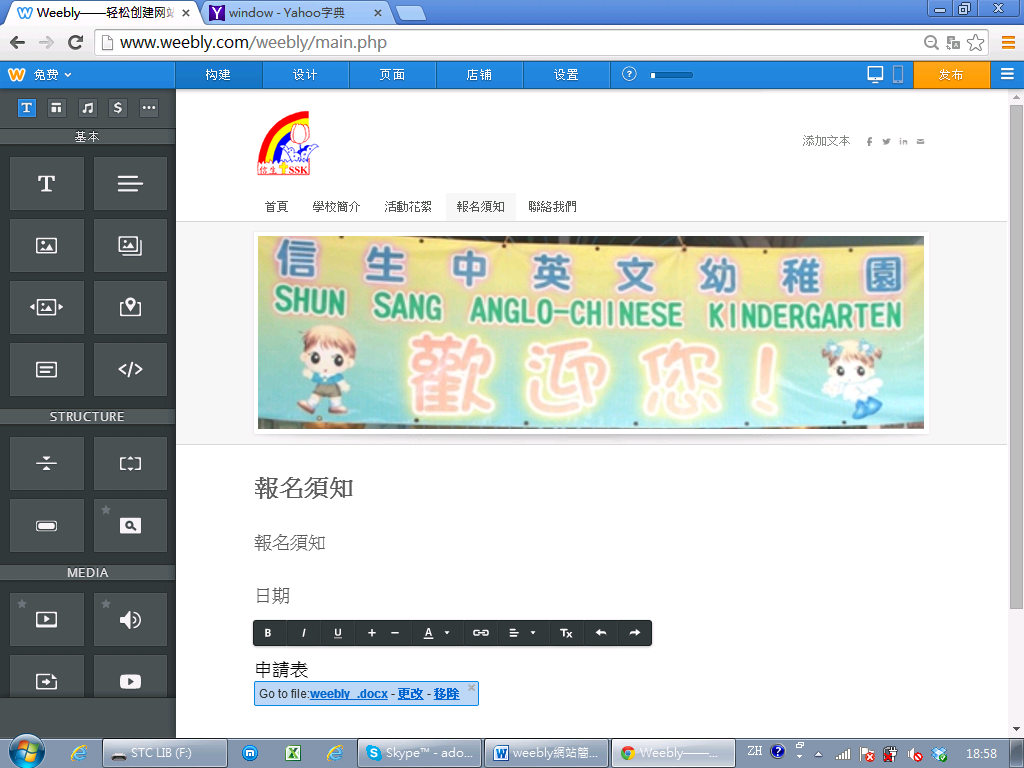 Upload you websiteClick the blue link to view your website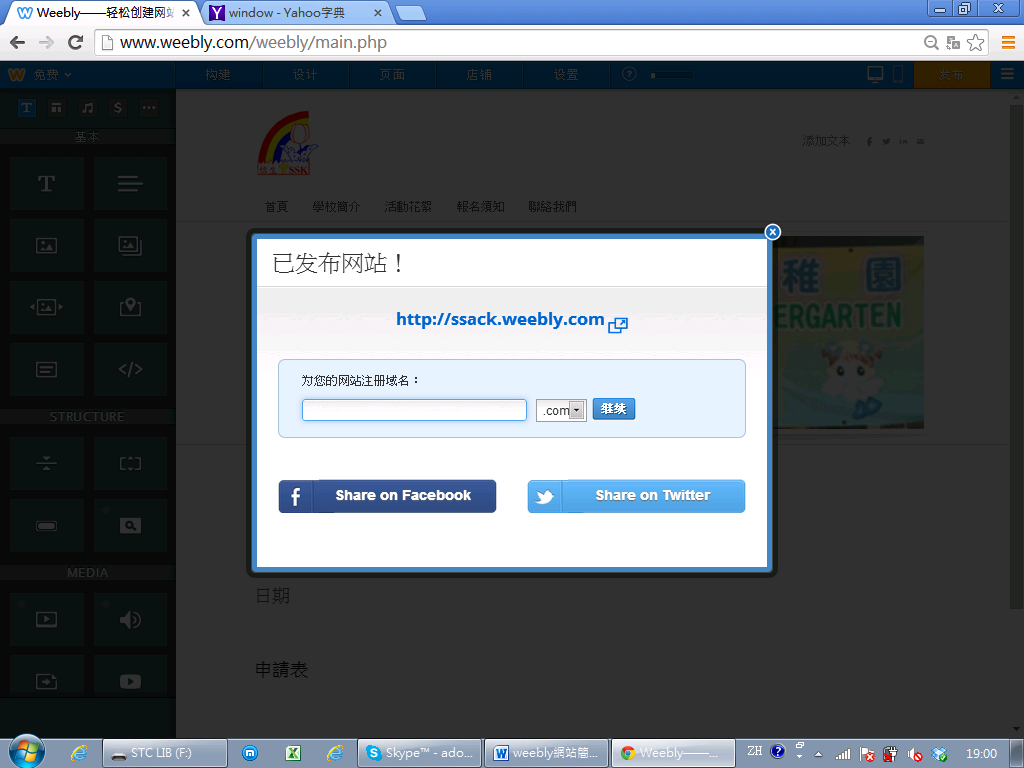 